COON VALLEY LUTHERAN CHURCH“We are a family of God, striving to enrich the lives of all through the love of Christ.”PRELUDE MUSIC          							    Mary Schultz~ GATHERING ~ The Holy Spirit calls us together as the people of God WELCOME and ANNOUNCEMENTSCALL to WORSHIPLoving God,you call us to turn away from our own selfish interests,to take up our cross, and to follow you.To find our lives, may we live them in service of your mission.As we come before you this morning,give us open hearts and open hands.Make us eager to hear your voice and seek your guidance.Open our minds to your ever-present spiritthat is always moving within and around us.Open our spirits to your nudgingand open our lives to your love. 10:30 a.m. INSTALLATION OF SUNDAY SCHOOL TEACHERS~ WORD ~ (Scripture insert)God speaks to us in scripture reading, preaching, and songFIRST READING: Isaiah 50:4-9aPSALM 116:1-9 (read responsively)  SECOND READING: James 3:1-12GOSPEL Mark 8:27-38After the Gospel is readThe Gospel of the Lord. Thanks be to God.SERMON HYMN of the DAY SOLO	     Will You Come and Follow Me   	   Mary Schultz~ RESPONSE TO THE WORD ~The Holy Spirit calls us as a community to say what we believe, reach out to each other, and offer gifts and prayers for God’s purposesPRAYERS of INTERCESSIONEach petition ends…Lord, in your mercy…hear our prayer.OFFERING and OFFERING PRAYER God of abundance, you cause streams to break forth in the desert and manna to rain from the heavens.  Accept the gifts you have first given us.  Unite them with the offering of our lives to nourish the world you love, through Jesus Christ, our Savior and Lord.  Amen.  				 	~ MEAL ~                      	    God feeds us with the presence of Jesus ChristTHE GREAT THANKSGIVING (spoken)	The Lord be with you.  And also with you.	Lift up your hearts.  We lift them to the Lord.	Let us give thanks to the Lord our God.  	It is right to give him thanks and praise. WORDS of INSTITUTIONTHE LORD’S PRAYEROur Father who art in heaven, hallowed be thy name, thy kingdom come, thy will be done, on earth as it is in heaven. Give us this day our daily bread; and forgive us our trespasses, as we forgive those who trespass against us; and lead us not into temptation, but deliver us from evil. For thine is the kingdom, and the power, and the glory, forever and ever.  Amen.THE COMMUNION SOLO					    Jesus Loves Me	   	             Mary SchultzBLESSINGPRAYER AFTER COMMUNION Lord of life, in the gift of your body and blood you turn the crumbs of our faith into a feast of salvation.  Send us forth into the world with shouts of joy, bearing witness to the abundance of your love in Jesus Christ, our Savior and Lord.  Amen.  								~ SENDING ~God blesses us and sends us in mission to the world BENEDICTIONBELLS SENDING HYMN ELW 815	  I Want to Walk as a Child of the Light	    Mary SchultzDISMISSAL 		Go in peace.  The living Word dwells in you.  Thanks be to God!POSTLUDE									    Mary Schultz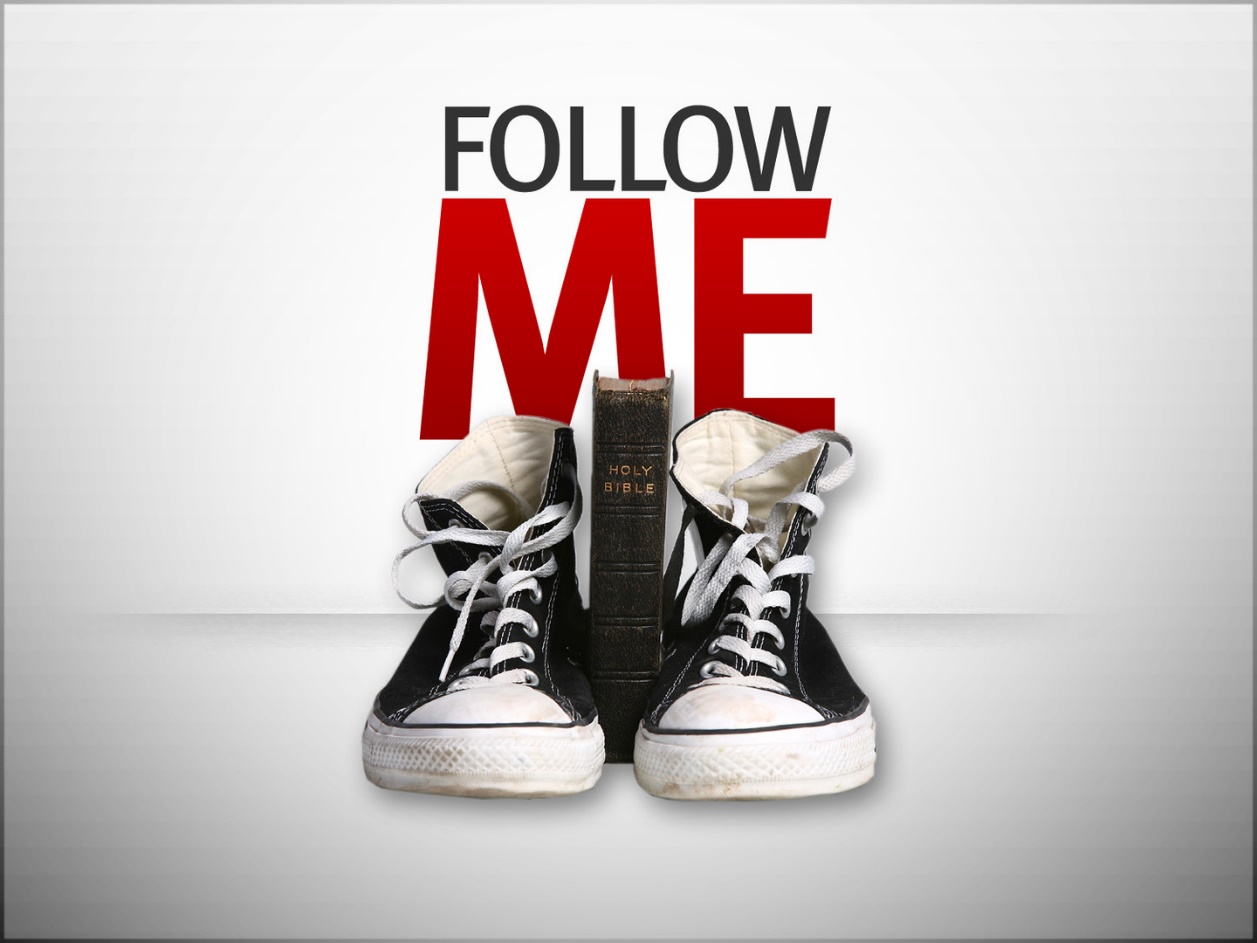 COON VALLEY LUTHERAN CHURCHSixteenth Sunday after PentecostSeptember 12, 2021~We welcome into our congregation the newly baptized Ashton Wade Johnson, son of Wade & Jennifer Johnson. He was baptized yesterday.  His sponsors are Janine Morey, Julie Nerison and Kathy Clark.~We thank the Coon Valley American Legion post 116 for donating our new American flag. Thanks to Dave Verse for acquiring and hanging the new flag!Coffee Servers: Monte Nelson, Carl HolteHead Ushers: 8:00/Steve Nelson; 10:30/ Readers: 8:00/Amy Stakston-Wiedemann; 10:30/Sara LieuranceAltar Guild: 10:30/Sarah OfteCommunion Servers: 8:00/Carl Holte; 10:30/Ray Williamson 		          Attendance & Offering Sunday, September 5: 57; $2,889.05ScheduleTODAY: 9:00/Sunday School; 9:15/Confirmation Orientation; 9:30/Men’s Club MeetingMONDAY: Pastor Julie’s Sabbath; 6:00p/Finance CommitteeTUESDAY: 5:30p/Worship CommitteeWEDNESDAY: 5:00p/Confirmation; Carillon DeadlineTHURSDAY: 1:30p/WELCA; 6:00p/Church CouncilFRIDAY: Wedding RehearsalSATURDAY: Johnson/McCutchen WeddingNEXT SUNDAY: 8:00 & 10:30a/Worship; 9:00a/Sunday School; 9:15a/Youth Gathering Meeting-Youth Gathering deposit due FIRST READING: ISAIAH 50:4-9aThe Lord GOD has given me the tongue of a teacher, that I may know how to sustain the weary with a word.  Morning by morning he wakens—wakens my ear to listen as those who are taught.  The Lord GOD has opened my ear, and I was not rebellious, I did not turn backward.  I gave my back to those who struck me, and my cheeks to those who pulled out the beard; I did not hide my face from insult and spitting.  The Lord GOD helps me; therefore I have not been disgraced; therefore I have set my face like flint, and I know that I shall not be put to shame; he who vindicates me is near.  Who will contend with me?  Let us stand up together.  Who are my adversaries?  Let them confront me.  It is the Lord GOD who helps me; who will declare me guilty.		The Word of the Lord.  Thanks be to God.PSALM 116:1-9 (read responsively)I love the LORD, because he has heard my voice and my supplications.  Because he inclined his ear to me, therefore I will call on him as long as I live.The snares of death encompassed me; the pangs of Sheol laid hold on me; I suffered distress and anguish.Then I called on the name of the LORD: “O LORD, I pray, save my life!”  Gracious is the LORD, and righteous; our God is mercifulThe LORD protects the simple; when I was brought low, he saved me.  Return, O my soul, to your rest, for the LORD has dealt bountifully with you.For you have delivered my soul from death, my eyes from tears, my feet from stumbling.I walk before the LORD in the land of the living.SECOND READING: JAMES 3:1-12Not many of you should become teachers, my brothers and sisters, for you know that we who teach will be judged with greater strictness.  For all of us make many mistakes.  Anyone who makes no mistakes in speaking is perfect, able to keep the whole body in check with a bridle.  If we put bits into the mouths of horses to make them obey us, we guild their whole bodies.  Or look at ships: though they are so large that it takes strong winds to drive them, yet they are guided by a very small rudder wherever the will of the pilot directs.  So also the tongue is a small member, yet it boasts of great exploits.  How great a forest is set ablaze by a small fire! And the tongue is a fire.  The tongue is placed among our members as a world of iniquity; it stains the whole body, sets on fire the cycle of nature, and is itself set on fire by hell.  For every species of beast and bird, of reptile and sea creature, can be tamed and has been tamed by the human species, but no one can tame the tongue—a restless evil, full of deadly poison.  With it we bless the Lord and Father, and with it we curse those who are made in the likeness of God.  From the same mouth come blessing and cursing.  My brothers and sisters, this ought not to be so.  Does a spring pour forth from the same opening both fresh and brackish water?  Can a fig tree, my brothers and sisters, yield olives, or a grapevine figs?  No more can salt water yield fresh.		The Word of the Lord.  Thanks be to God. GOSPEL READING: MARK 8:27-38Jesus went on with his disciples to the villages of Caesarea Philippi; and on the way he asked his disciples, “Who do people say that I am?” And they answered him, “John the Baptist; and others, Elijah; and still others, one of the prophets.”  He asked them, “But who do you say that I am?”  Peter answered him, “You are the Messiah.”  And he sternly ordered them not to tell anyone about him.  Then he began to teach them that the Son of Man must undergo great suffering, and be rejected by the elders, the chief priests, and the scribes, and be killed, and after three days rise again.  He said all this quite openly.  And Peter took him aside and began to rebuke him.  But turning and looking at his disciples, he rebuked Peter and said, “Get behind me, Satan!  For you are setting your mind not on divine things but on human things.”  He called the crowd with his disciples, and said to them, “If any want to become my followers, let them deny themselves and take up their cross and follow me.  For those who want to save their life will lose it, and those who lose their life for my sake, and for the sake of the gospel, will save it.  For what will it profit them to gain the whole world and forfeit their life?  Indeed, what can they give in return for their life?  Those who are ashamed of me and of my words in this adulterous and sinful generation, of them the Son of Man will also be ashamed when he comes in the glory of his Father with the holy angels.”		The Gospel of the Lord.  Thanks be to God.*We are always so happy to include you and our CVLC family in our prayers. If you feel your name, or the name of a family member can be removed from this list please contact Jamie. Thank you!We remember in prayer:  † Those hospitalized this past week: Evelyn Dahlen   † Our members whose names we lift up in prayer today: Beverly Bagstad, Eleanor Bagstad, Tip Bagstad, Clifford Bakkum, Inez Beck, Kristin Boettcher, Ellie Brye, Jeanne Ebli, Kira Foster, Lucy Hardie, Bonnie Holey, Jan Ihle, Becky Ihle, Verlin Ihle, Mike Kellogg, Jim Knutson, Paul Kogut, Margaret Lee, Russell Lee, Aaron Leisso, Gerri Leum, Larry Lichtie, Ava Lusk, Cindy Manske, Aaron Marx, Frank Mathison, Judy Mathison, Skyler Midtlien, Bud Miyamoto, Romaine Nelson, Sandy Nelson, Cathy Ofte, Lisa Olson, Eunice Quast, Jojo Satona, Mary Schultz, Billie Slater, LaVonne Stendahl, Floyd Storey, Nancy Stuempges, Joyce Temp, Lanny Westphal.† Our members who are currently in health care facilities: Rachel Berg, Evelyn Dahlen, Joanne Fletcher, Erma Graupe, Sylvester King Jr., Irene Larson, Glen Marshall, Irene Nestingen, Tim Ofte, Beatrice Olson (Alden), Beatrice Olson (Leonard), Betty Sanders.† Those who grieve: Family of Edie Peterson; Mary Schultz and family in the death of her cousin Bobby Morin; Nancy Rogers in the death of her mother Lois Frahm† Our members who are currently home-bound† All those in need of God’s healing and help† Family and friends of our members† All those affected by recent floods† All those affected by the COVID-19 virus